PRIJAVNICA UČNA POMOČStarš oz. skrbnik  _________________________________________ najavljam prihod  mojega  otroka                                                    (ime in priimek)______________________________________________ iz ________ v šolo od 25. maja 2020 dalje.                                 (ime in priimek)                                                            razred, oddelekUčenec se bo vključil v:DOPOLNILNI POUK					DA				NE __________________________________________________________________________________ (navedite razlog, če otrok pouka ne bo obiskoval, npr. po kriterijih RSK zdravstveno ogrožen,…)Obkrožite predmet, pri katerem bo dopolnilni pouk obiskoval oz. pri katerem predmetu zaznavate težave v razumevanju obravnavane snovi. MATSLJTJADrugo: __________________________.URE DSP, KI JIH IZVAJAO UČITELJI			DA				NE __________________________________________________________________________________ (navedite razlog, če otrok pouka ne bo obiskoval, npr. po kriterijih RSK zdravstveno ogrožen,…)Datum:______________            Ime in priimek starša oz. skrbnika: ______________________Vljudno prosimo, da prijavnico pošljete najkasneje do srede, 20. 5. 2020 svojemu razredniku na elektronski naslov oziroma na drug ustaljen način komunikacije.OSNOVNA ŠOLA HAJDINASp. Hajdina 24, 2288 Hajdinahttp://www.os-hajdina.si 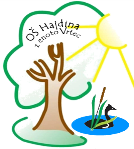      02/788-1260  02/788-1261o-hajdina.mb@guest.arnes.si